Guía de trabajo autónomo 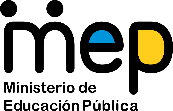 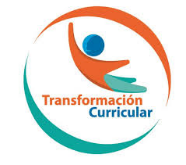 El trabajo autónomo es la capacidad de realizar tareas por nosotros mismos, sin necesidad de que nuestros/as docentes estén presentes. 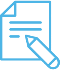 Me preparo para hacer la guía Pautas que debo verificar antes de iniciar mi trabajo.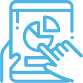 Voy a recordar lo aprendido en clase. 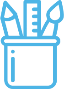  Pongo en práctica lo aprendido en claseAutorregulación y evaluación de la guía de trabajo autónomo: Centro Educativo: Educador/a: Nivel: PrimeroAsignatura: Educación ReligiosaMateriales o recursos que voy a necesitar Necesitas: Biblia, 2 hojas blancas, lápiz, lápices de colores.Condiciones que debe tener el lugar donde voy a trabajar Busca un lugar donde te sientas bien, con buena iluminación y ventilación.Tiempo en que se espera que realice la guía La siguiente guía la puedes realizar en 60 minutos.Indicaciones ¡¡¡Vamos a recordar lo aprendido en la clase de Educación Religiosa!!!Busca un espejo y media hoja de papel.Si en el trascurso de la actividad no comprendes las indicaciones o algunas palabras, pregunta a la persona que te está guiando, solicítale que te vuelva a repetir la indicación.Actividad Preguntas para reflexionar y responder Colócate frente al espejo y mírate por unos minutos, fíjate muy bien cómo son tus ojos, nariz, boca, orejas, cabello, cejas, pestañas.En la media hoja de papel vas a realizar un autorretrato, o sea te vas a dibujar, con todos los elementos que pudiste observar en el espejo. Si deseas puedes decorar la hoja.Solicítale a una persona que esté contigo en la casa y sepa leer y escribir, que escriba en la parte superior de la hoja tu nombre y en la parte inferior la frase “Este soy yo”.Cuéntale a tu familia las características físicas que observas, por ejemplo: ojos negros, cabello castaño, nariz achatada, boca pequeña.Ahora observa a las personas que están en tu casa y responde:  se parecen a ti, cuáles características físicas son semejantes, hay alguna persona igual a ti, todas las personas son diferentes, por qué.Piensa: qué cosas me gusta hacer, cuáles cosas se hacer muy bien, en cuáles juegos me desempeño mejor.Solicítale a la persona que te está guiando que escriba las respuestas anteriores en el dibujo de tu auto retrato.¡¡¡EXCELENTE!!!! Ya tienes en tu auto retrato las características, cualidades y capacidades que te hacen ser único e irrepetible.Si es posible observa el siguiente video: https://marialod.wordpress.com/2014/12/02/yo-estoy-muy-orgulloso-cancion-de-la-diversidad/    ¡¡¡Puedes cantar y bailar!!!¡Todos somos diferentes y eso nos hace únicos e irrepetibles ¡Indicaciones Reflexiona: ¿Por qué todas las personas somos diferentes?¿Qué nos hace tan especiales?¿Cómo podemos valorarnos unos a otros?¿Cuáles acciones puedo realizar para que todas las personas se sientan valoradas?Te invito a descubrir por qué las personas somos tan especiales:Escucha la siguiente canción que nos habla de algo que sumamente importante: https://www.youtube.com/watch?v=XSNV2kfgEgESi no pudiste observar el video puedes pedirle a alguna persona leer la cita bíblica del libro del Génesis capítulo1, versículos del 26 al 31.Luego de observar el video o leer la cita bíblica: ¿Qué crees que fue lo más importante que Dios creó?En la siguiente lámina señala eso tan importante que hizo Dios y muéstraselo a las personas que están en tu casa. Si puedes imprimirlo desde tu casa sería genial, porque los pueden pintar.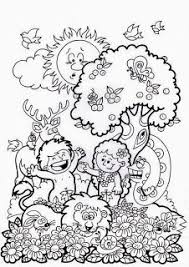 ¡Excelente, claro es el hombre y la mujer lo más importante que Dios ha creado ¡Que alguien te lea lo que dice el libro del Eclesiástico en el capítulo17, versículo 6:Repite la siguiente frase: ¡Dios nos dio características, cualidades y capacidades como aprender, amarnos unos a otros y comunicarnos amorosamente con Él!Comenta con tu familia algunas otras acciones con las que podemos valorarnos y valorar a todas las personas como creaturas amadas por Dios. Por ejemplo: hacer ejercicio, comer saludable, tratar muy bien a todos, respetar las diferencias, entre otras muchas acciones.Escoge una de esas acciones y realiza un dibujo sobre cómo lo vas a poner en práctica en tu vida diaria con las personas que se encuentran en tu casa y colócalo en un lugar visible para que te acuerdes de realizarlo todos los días.Invita a las personas de tu familia a escoger una acción y que también se comprometan a ponerla en practica en el día a día.Indicaciones o preguntas para auto regularse y evaluarse¡¡¡¡¡Excelente trabajo!!!¿Cumpliste con todas las indicaciones?¿Realizaste todas las actividades?¿Cuándo tenías dudas preguntaste?¿Te agradaron las actividades?¿Habías escuchado hablar de este tema?¿Es importante para tu vida y la de tu familia?Con el trabajo autónomo voy a aprender a aprender Con el trabajo autónomo voy a aprender a aprender Reviso las acciones realizadas durante la construcción del trabajo.Marco una X encima de cada símbolo al responder las siguientes preguntas Reviso las acciones realizadas durante la construcción del trabajo.Marco una X encima de cada símbolo al responder las siguientes preguntas ¿Escuché con atención las indicaciones?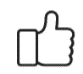 ¿Observé con detenimiento los videos propuestos o las lecturas?¿Pregunté cuándo no entendía alguna palabra o indicación?Con el trabajo autónomo voy a aprender a aprenderCon el trabajo autónomo voy a aprender a aprenderValoro lo realizado al terminar por completo el trabajo.Marca una X encima de cada símbolo al responder las siguientes preguntasValoro lo realizado al terminar por completo el trabajo.Marca una X encima de cada símbolo al responder las siguientes preguntas¿Me siento satisfecho(a) con el trabajo que realicé?Explico ¿Cuál fue la parte favorita del trabajo?¿Qué puedo mejorar, la próxima vez que realice la guía de trabajo autónomo?